日本政策金融公庫による事業資金等に関する出張特別相談会を開催します。相談をお受けする内容は・・・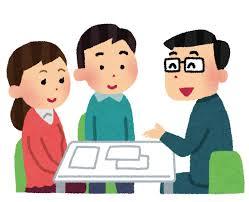 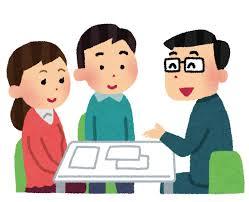 ■事業資金の融資・借入のご相談■①現在、商工業などの事業を行っていて、設備の導入などに伴う資金の借入を検討されている方②同上の方で、事業の経営に必要な運転資金の借入を検討されている方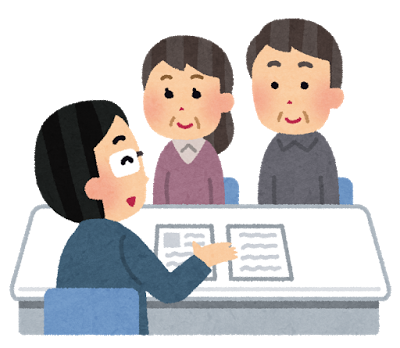 ■創業資金の融資・借入のご相談■③新規に創業などを予定・計画されている方で、開業に伴う資金の借入を検討されている方■教育資金のご相談■④高校、大学、専門学校などに進学、就学するために必要な資金の借入を検討されている方（教育ローン）に関するご相談で、下記の日程で開催します。■日時■	６月１３日(月)　９：３０～１５：００■会場■	久米郡商工会　本部	（久米郡美咲町原田1757-8）　電話0868-66-0033相談は個別面談方式で実施します。相談をご希望の方は、相談時間の調整を行いますので下記に記入のうえＦＡＸ等で商工会までご連絡下さい。申込先　FAX0868-66-0442（久米郡商工会本部）金融特別相談会　相談申込書久米郡商工会久米郡美咲町原田1757-8　電話0868-66-0033　FAX　0868-66-0442貴社名連絡先電話番号　又は　携帯番号ご住所連絡先電話番号　又は　携帯番号ご希望の時間帯に○をお付け下さいご希望の時間帯に○をお付け下さいご希望の時間帯に○をお付け下さい9：30～　　　　　10：15～　　　　　11：00～　　　　　 13：00～　　　　　14：00～　 　9：30～　　　　　10：15～　　　　　11：00～　　　　　 13：00～　　　　　14：00～　 　9：30～　　　　　10：15～　　　　　11：00～　　　　　 13：00～　　　　　14：00～　 　ご希望などがありましたらご記入下さいご希望などがありましたらご記入下さいご希望などがありましたらご記入下さい